Vekeplan for 2. trinn   Veke 35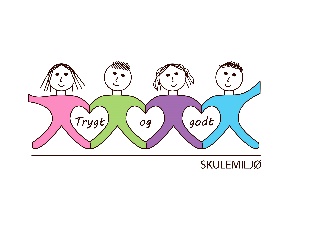 Dette jobbar vi med:                                 VEKE 35InformasjonMinnar om foreldremøte onsdag 30.august kl.17.30-19.00. Då blir det felles informasjon frå administrasjonen i foajeen før vi har klasseforeldremøte i klassane. Vi skal velje ein ny klassekontakt dette året, så de kan jo allereie no tenkje på om det kunne vore interessant. Sjå tilsendt infoskriv for agenda for klassemøtet. 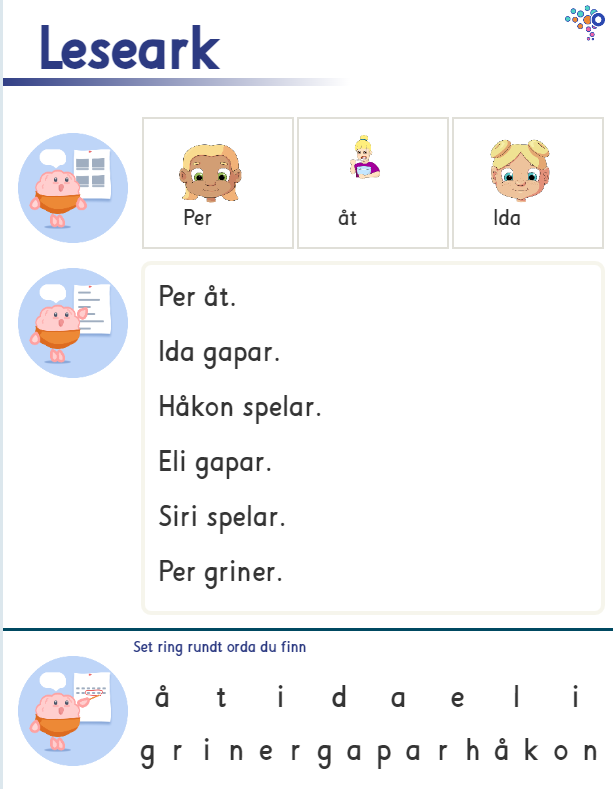 Norsklekse: Elevane får med seg heim eit lesehefte som varer fram til haustferien. For kvar veke er det tre leseark med ulik vanskegrad. I løpet av veka skal elevane lese minst to ark. Dei kan velje å lese det same arket to dagar dersom det blir for lett eller for vanskeleg å lese ulike ark. Vi vil informere meir om norskfaget og leksene på foreldremøtet.Elevane skal trekkje ein hemmeleg venn i klassen denne veka. Dei skal skrive lappar til og gjere hyggelege ting for sin hemmelege ven. På fredag skal dei avsløre kven dei er hemmeleg ven til
Vi lærarar har ikkje hatt livredningskurs i bassenget og kan derfor ikkje ha svømming før dette er på plass. Det blir derfor gym i Meland Aktiv. Ta med gymsko. 
Ha ei fin veke! Helsing lærarane på 2.trinnNorskØve på ordet «og», stavingar og lese tekstar.Lesestrategi: BO blikk ( bilete og overskrift).Tekstskaping: Hemmeleg ven- skrive lappar til kvarandre.
Hentediktat-øve på å skrive ord.
MatematikkTala 0-40- sortering og oppteljingEngelskFraser vi øver på:How are you today?        Nice to see you.I am fine, thank you.        Good morning.Tema: FruktTemaVennskap og klassemiljø. Årstidene- haust.Sosial kompetanse«Vi blir trygg i lag." Kroppsøving/ SvømmingØve på å avlevere, ta imot og leike med ulike reiskapar og balltyparTil tysdagTil onsdagTil torsdagTil fredagInfo.:Hugs foreldremøte kl.17.30Hugs gymskoLekser til:LesepermLeseark veke 351 lesearkLesepermLeseark veke 351 lesearkMulti øvebok s.6Ekstra: s.7